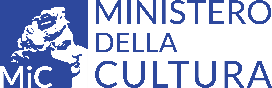 ARCHIVIO DI STATO - VIBO VALENTIASabato 13 Novembre 2021 – ore 9.00- 13.00Piano di valorizzazione 2021Apertura straordinaria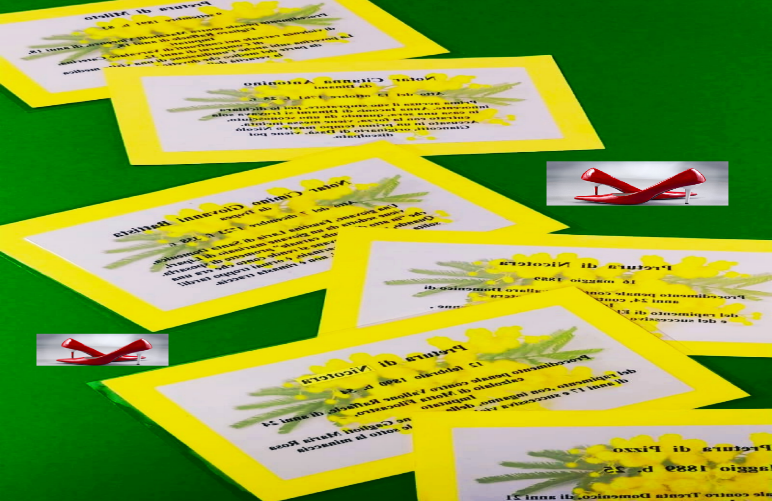 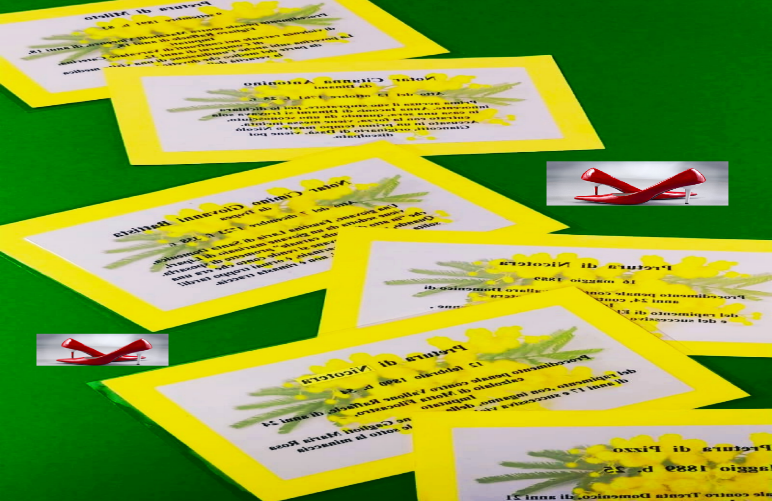 MOSTRA DOCUMENTARIAViolenza sulle donne“IERI COME OGGI, BASTA VIOLENZA”